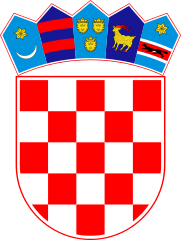 KLASA: 021-05/20-01/33URBROJ: 2178/02-03-20-1Bebrina, 21. svibnja 2020. godineTemeljem članka 96. Zakona o financiranju političkih aktivnosti, izborne promidžbe i referenduma („Narodne novine“ broj 29/19 i 98/19) i članka 7. Zakona o finaniranju političkih aktivnosti i izborne promidžbe („Narodne novine“ broj 24/11, 61/11, 27/13, 48/13- pročišćeni tekst, 2/14- Odluka Ustavnog suda Republike Hrvatske, 96/16 i 70/17) i članka 32. Statuta Općine Bebrina Općine Bebrina (“Službeni vjesnik Brodsko-posavske županije” 02/2018, 18/2019 i 24/2019 i „Glasnik općine Bebrina“ broj 1/2019 i 2/2020),  na 27. sjednici Općinskog vijeća Općine Bebrina održanoj 21. svibnja 2020. godine donosi seODLUKAraspoređivanju sredstava za financiranje političkih stranaka i vijećnika izabranih s liste grupe birača u 2020. godiniČlanak 1.Ovom Odlukom raspoređuju se sredstva za financiranje političkih stranaka i vijećnika izabranih s liste birača zastupljenih u Općinskom vijeću Općine Bebrina  (u daljnjem tekstu: Općinsko vijeće) koja su osigurana u Proračunu Općine Bebrina za 2020. godinu. Članak 2.U Proračunu općine Bebrina za 2020. godinu osigurat će se i sredstva za isplatu razmjernog dijela sredstava za redovito godišnje financiranje političkim strankama i vijećnicima s liste birača kojima je u 2019. godini isplaćen manji iznos od iznosa utvrđenog člankom 5. Zakona o financiranju političkih aktivnosti, izborne promidžbe i referenduma („Narodne novine“ broj 29/19 i 98/19), a u skladu s člankom 100. istog Zakona.Članak 3.Za svakog člana Općinskog vijeća utvrđuje se jednaki godišnji iznos sredstava tako da pojedinoj političkoj stranci i vijećniku izabranom s liste birača pripadaju sredstva razmjerno broju njezinih članova u Općinskom vijeću u trenutku konstituiranja Općinskog vijeća.Za svakog člana Općinskog vijeća podzastupljenog spola, pojedinoj političkoj stranci i vijećniku s liste birača priprada pravo na naknadu.Članak 4.U proračunu općine Bebrina za redovito financiranje političkih stranaka i vijećnika s liste birača osigurat će se sredstva u iznosu od 26.400,00 kuna za 2020. godinu i sredstva za razmjerni dio za 2019 godinu u iznosu od 16,400,00 kuna.Sredstva po vijećniku iznose 2.000,00 kuna, uvećano za 10 % za podzastupljeni spol. Sredstva će se rasporediti kako slijedi:Članak 5.Sredstva za ovu namjenu isplaćuju se tromjesečno u jednakim iznosima na žiro račune političkih stranaka i poseban račun člana izabranog s liste grupe birača.Članak 6. Stupanjem na snagu ove Odluke prestaje važiti Odluka o isplati sredstava političkim strankama u 2020. godini („Glasnik Općine Bebrina“ 2/2019) i Odluka o izmjenama i dopunama Odluke o isplati sredstava političkim strankama u 2020. godini („Glasnik Općine Bebrina“ broj 2/2020). Članak 7.Ova Odluka stupa na snagu osmog dana od dana objave u „Glasniku Općine Bebrina“. OPĆINSKO VIJEĆE OPĆINE BEBRINAPREDSJEDNIK OPĆINSKOG VIJEĆA Mijo Belegić, ing.Dostaviti:Glasnik Općine BebrinaMinistarstvo upraveDržavno izborno povjerenstvoJedinstveni upravni odjel, sjednicePismohrana.Politička stranka/nezavisni vijećnikZa 2020. godinuRazmjerni dio za 2019. godinuHrvatska demokratska zajednica12.200,00 kuna7.584,61 kunaHrvatska seljačka stranka6.000,00 kuna3.692,31 kuneSocijaldemokratska partija Hrvatske4.000,00 kuna2.461,54 kuneHrvatska narodna stranka – Liberalni demokrati2.000,00 kuna1.230,77 kunaAntonija Štivić izabrana s Liste grupe birača Danijel Lučić2.200,00 kuna1.430,77 kuna